Качугская база «Холбос»В архиве администрации муниципального района «Качугский район» находятся на хранении документы организации «Качугская база «Холбос». Что это за база, когда и для чего существовала, чем занималась? Попытаемся узнать из сохранившихся документов по личному составу, а это в основном приказы за период 1938-1952 годы, расчётно-платёжные ведомости работников базы и личные дела работников.Сначала немного предыстории: В начале ХХ века кооперативное движение объединило всю Якутию. Местные кооператоры строили школы, выдавали кредиты и покупали целые пароходства для завоза грузов в отдаленные районы. Идея объединения якутских кооперативных организаций «витала в воздухе». В августе 1918 года, когда Якутию захлестнула волна контрреволюции, 67 работавших на тот момент кооперативов решили объединить усилия. Временное падение Советской власти, разгул колчаковщины и переход власти к контрреволюционному Областному совету - в такой сложной политической и экономической обстановке проходила организация Якутского объединения кооперативов «Холбос», в переводе с якутского — «объединяйся».Изначально «Холбос» возник как объединение кооперативов Якутского уезда, а дата открытия первого съезда - 4 декабря 1918 года - официально считается днем образования Якутского республиканского союза потребительских обществ «Холбос». В декабре 1918 года состоялась учредительная конференция потребительской корпорации, принявшая решение о создании Союза потребительских обществ «Холбос».Число кооперативов постоянно росло. Летом 1919 года главной задачей стало укрепление материально-технической базы «Холбоса», без чего «утолить товарный голод» было нельзя.Кроме того, в 1919 году «Холбос» открыл постоянную контору в Иркутске, сотрудники которой организовали строительство карбасов (карбазов) для завоза товаров в Якутию. Серьезным «тормозом» в работе были, впрочем, как и сегодня, сложная транспортная схема Якутии и большая удаленность области от центральных регионов России. Груз поступал из Иркутска на автомобилях в Качуг, где начиналась судоходная Лена. Но здесь река еще мелководна и потому перевозка велась на небольших судах, баржах и, главным образом, карбасах по большой воде.С развитием Союза «Холбос» возникла необходимость в увеличении товарооборота, которого можно было достичь только при накоплении грузов в межнавигационный период и упрощении их доставки. Эти возможности для «Холбоса» открывались с созданием базы в п. Усть-Кут.Судоходство на р. Лене начиналось от с. Качуг и имело преимущественно сплавной характер. В северные районы Иркутской губернии и Якутскую область завозили продукты питания и грузы для охотников, рабочих и старателей витимской и олекминской тайги. Якутская область получала все необходимые продукты из Иркутской губернии. Таким образом, основной объем грузопотока шел на север и совпадал с течением реки, что существенно облегчало и удешевляло перевозки грузов.Грузы на Лену доставлялись сначала гужевым транспортом до Качуга или Верхоленска, иногда они поступали по тракту с р. Илима. Зимой их складировали в Усть-Куте, а с открытием навигации, по «большой воде», отправляли вниз - к устью Витима и к Якутску. На дорогу от Качуга до Якутска на карбасах и лодках в связках уходило 30 дней. Обратно возвращались либо по железной дороге, либо на пароходе, 2 или 3 классом. ПРИКАЗ №43/34по Иркутской конторе «Холбос»от 05.02.1934г.                                                                                                                 §1.В связи с принятием складского хозяйства от Союзтранса, согласно постановлению СНК ЯАССР от 11.01.1934г. организовать при Иркутской конторе «Холбос» центральную складскую базу с подсобными складскими базами на ст. Тырети Томской железной дороги, на пристанях реки Ангары: Малышевки, Ново-Уде и Заярске и агентур на р. Лене: Качуге, Жигалово, Усть-Куте на основе самоокупаемости за платы за хранение грузов. …Зав. Иркутской городской  конторой «Холбос»:                                                    Алексеев.С этого времени можно начать отсчет истории Качугской базы «Холбос», подчинявшейся Иркутской конторе.По многолетним данным Гидрометеослужбы, Лена вскрывается ото льда в первой половине мая (у Качуга - 5 мая, у Жигалова - 6, у Усть-Кута-12, у Киренска -15, у Витима - 19). Ледоход заканчивается в течение недели. Замерзает река в первых числах ноября. Таким образом, регулярная навигация начиналась во второй половине мая и заканчивалась в октябре. По окончании летней навигации, наступало время инвентаризации всего имущества, товарно-материальных ценностей, в связи с чем, обычно лоцманов освобождали от должности и назначали временно на другие должности (например: караульными).К сожалению,  первые документы «Холбос», находящиеся в «Архивной  коллекции  документов (АКД)  по личному составу   ликвидированных  баз и пристаней Качугского района: «Лензолотофлот», «Золотопродснаб», «Арктикснаб», «Холбас», «СЯРП» датируются 1938 г. Объекты, входящие в состав Качугской базы «Холбос»: объект №1 - усадьба «Холбос» №22 по ул. Производственная;объект №2 - пристань ЛУРП-а, склады «Холбос»;объект №3 - контора «Холбос».Основной задачей базы было - сплав грузов по реке Лена на карбасах до Севера, строительство карбасов, приём и отпуск грузов, обеспечение хранения транзитных грузов: Материалы из архива: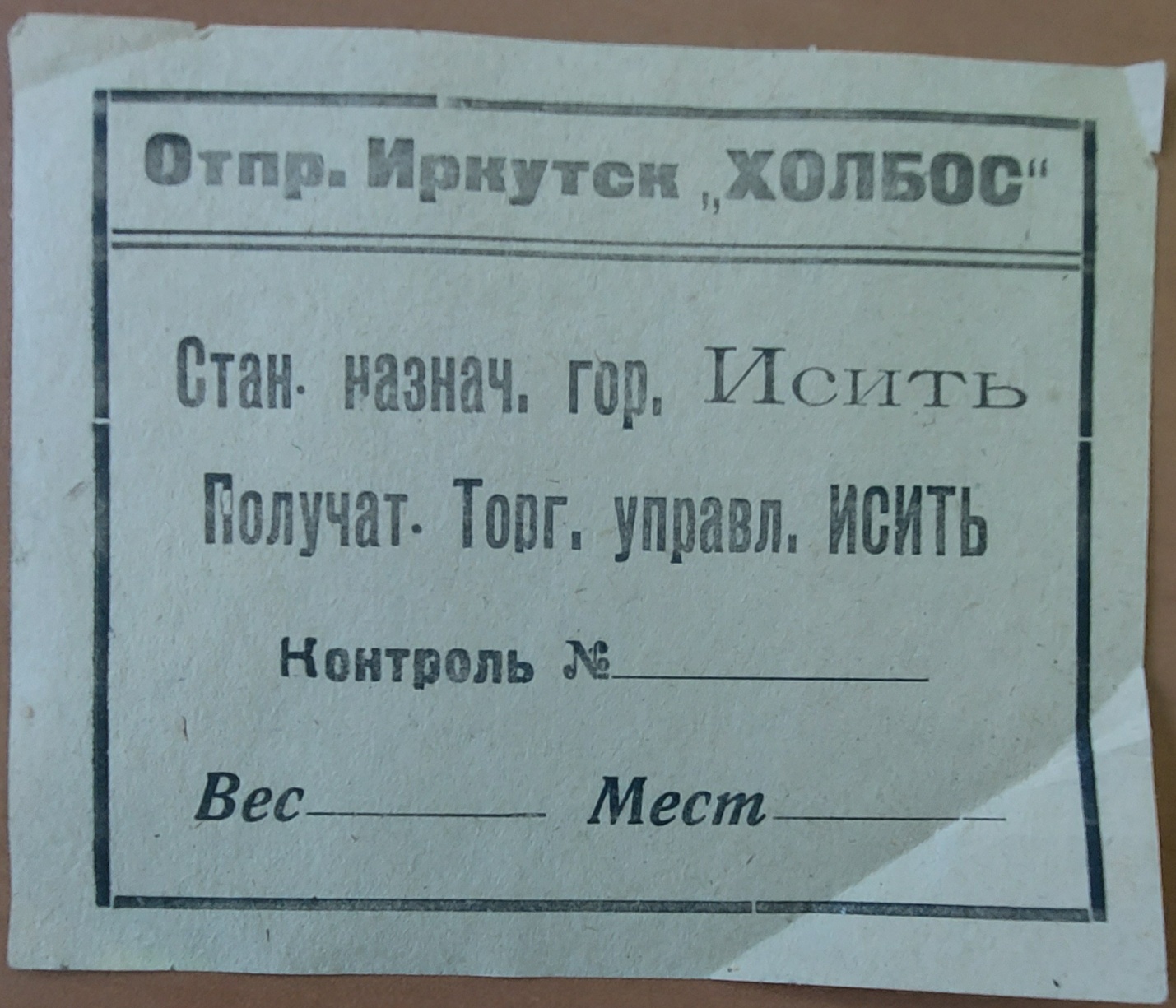 По штатному расписанию, кроме заведующего базой числились следующие должности: агент по карбасостроению, сторож-караульный, грузчики, делопроизводитель, заведующий складами, старший бухгалтер, бухгалтер оперативного отдела, помощник бухгалтера, счетовод-кассир, конюх, караульный, водолив, охранник базы, уборщица,  ответственные кладовщики транзитного склада, зав.матер.склада, гребцы, завсвязной, сторож огорода, зашивалка кулевого груза, нормировщик, строители карбасов. Материалы из архива: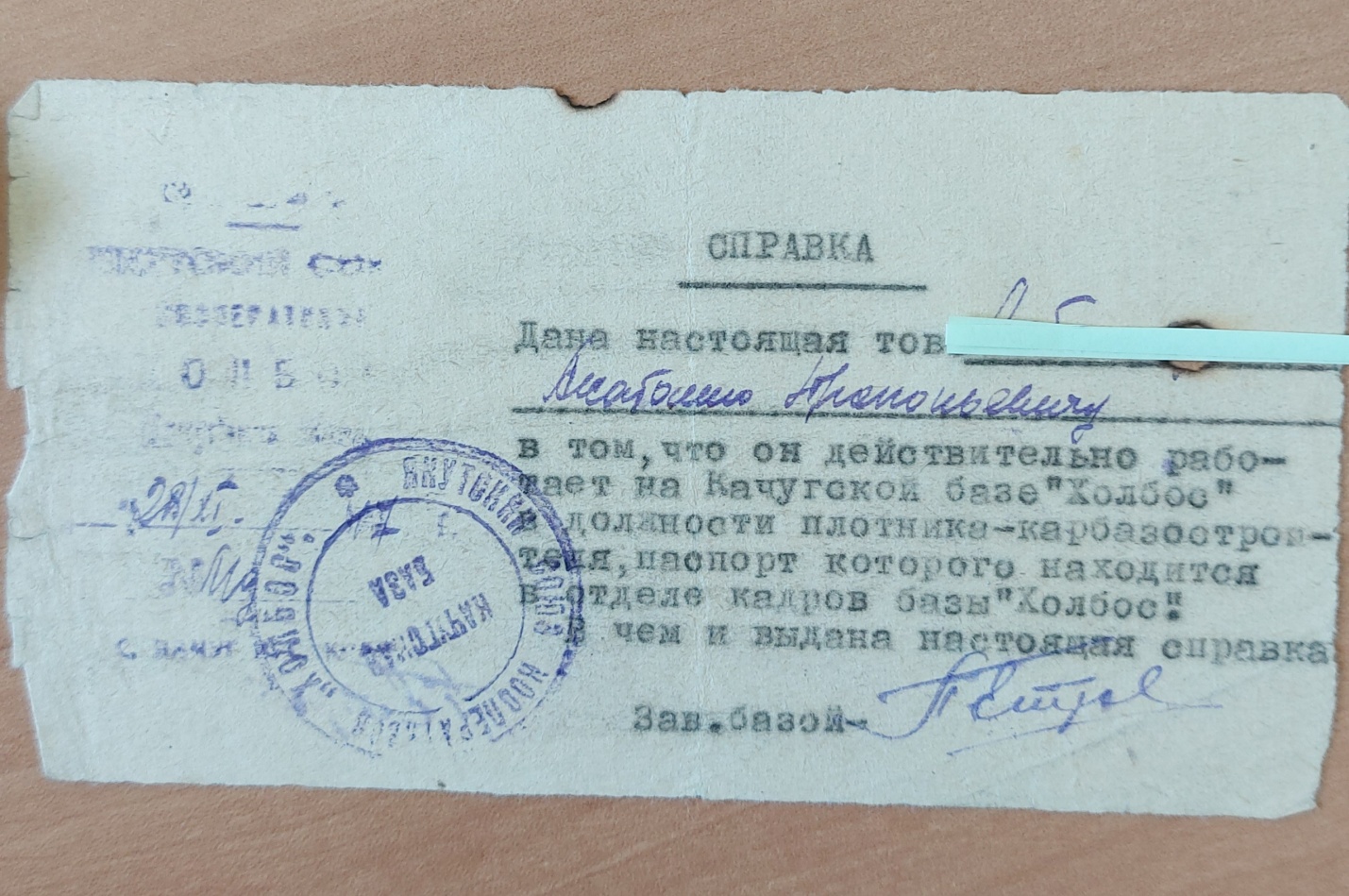 Работы было много, ответственность большая. Необходимо следить за погрузкой карбосов и лодок, за правильностью выполнения разнарядок складскими работниками, оформление документов на поступающие и отгружаемые груза в навигацию; своевременно направлять в вышестоящие организации сводки о ходе карбасостроения и поступления карбосов по договорам, своевременного сплава карбосов.По судоходным условиям и объему грузоперевозок р. Лена делится на несколько участков. Дадим им краткую характеристику.Исток-Качуг. Протяженность реки на этом участке равна 252 км. Основной свой путь река протекает в горах и в узкой долине. Берега здесь крутые, местами отвесные, каменистые. Русло узкое, шириной 40-100 м. Уклон большой, средняя скорость течения 9 км/ч, глубины на перекатах - 0,3-0,8 м, количество перекатов - 52. Участок недоступен для судоходства.Качуг-Жигалово. Начиная от Качуга, река все более приобретает равнинный характер. Протяженность участка  160 км, падение - 95 м, средний уклон - 0,06 %, скорость течения - 5-7 км/ч, ширина русла - 80-190 м, меженные глубины - 0,4-0,8 м. Судоходство на участке из-за наличия перекатов осуществляется в периоды «большой воды» с использованием специальных мелкосидящих судов. Подобные суда строили на верфях в пос. Качуге и Жигалове.А когда большой воды нет, перевозка грузов осуществлялась на карбасах.И снова небольшое отступление, рассмотрим, что же такое карбаса:Ка́рбас, также карба́с и карбус - парусно-гребное промысловое и транспортное судно  среднего размера, одно из основных у поморов  и распространённое у других жителей Севера и Сибири, начиная не позднее чем с XV и до середины XX века. Для поморского диалекта  русского языка характерно произношение с ударением на первый слог и форма множественного числа «карбаса́».Впервые сшивные карбаса упоминаются в 1591 году в «Таможенной грамоте» Соловецкого монастыря. Из Мурманского и Архангельского регионов карбасы распространились далее на восток и в Сибирь. Существовавшие в нескольких районах плавания разновидности карбасов варьировали по размеру и устройству. Тем не менее, все они были беспалубные, с заострёнными оконечностями и прямыми вертикальными штевнями.  Вёсел было от 3 до 10 (чаще 4-6). Предназначались для хождения по рекам и в море, на промыслы. Длина составляла от 14 до 28 футов. Были способны перевозить от 40 до 60 пудов  грузов. Строительным материалом служил сосновый и еловый лес. Металлические детали (в том числе, гвозди) не применялись. При хорошем уходе карбас служил до 30 и более «вод». Из документов архива:Строительство и сгонка карбосов происходила в Ангинском районе с. Бирюльки (д. Курунгуй, Кодаган),  и с. Анга, готовые карбаса ожидали своего путешествия по реке на так называемых плотбищах. Работа у всех была трудной и физически, и морально. Случались аварии на карбасах, повлекшие смерть работников.На время транспортировки груза по ледяной дороге до Жигалово, устанавливалось определённое время для погрузки и разгрузки товара.Копия приказа: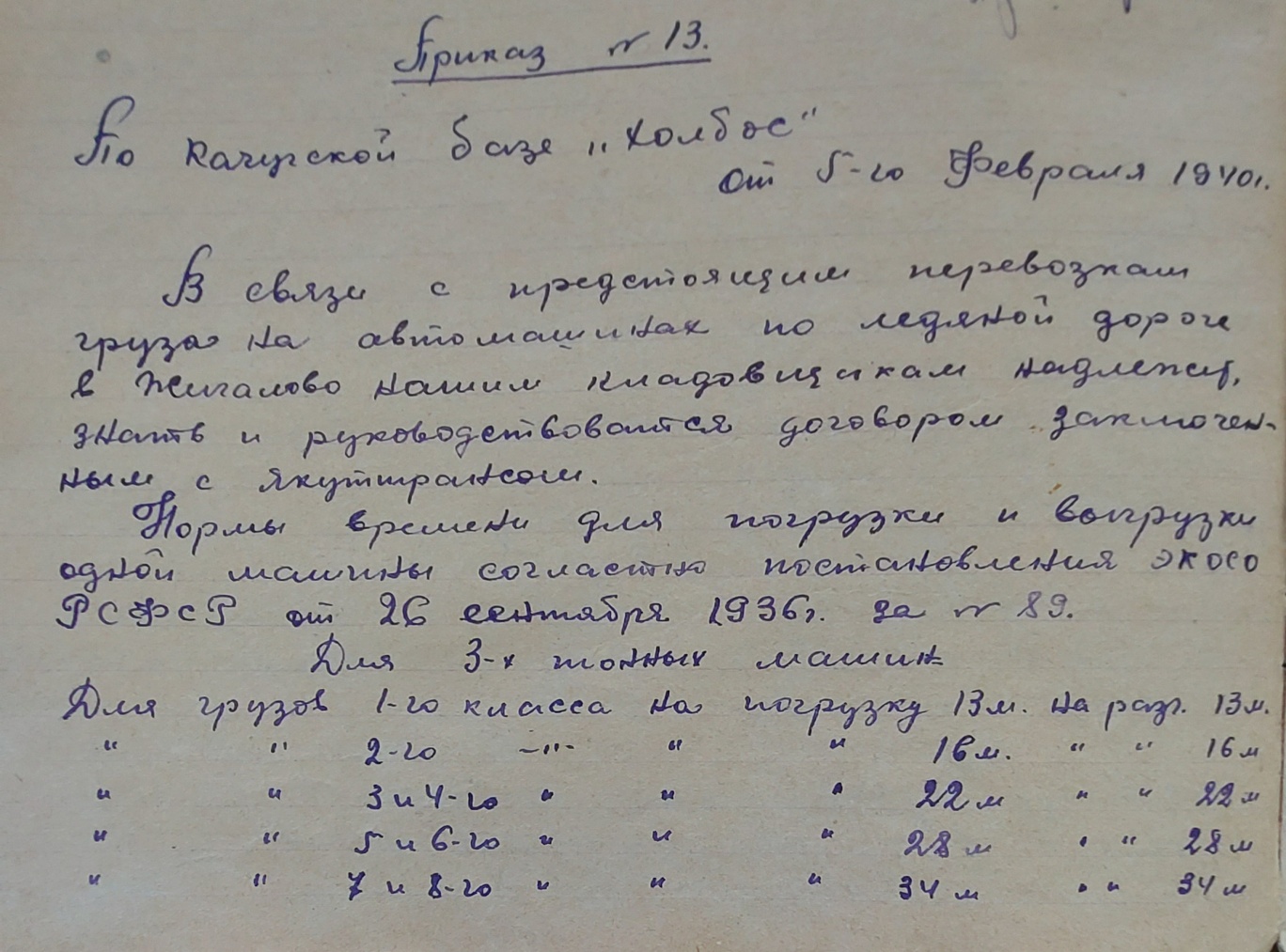 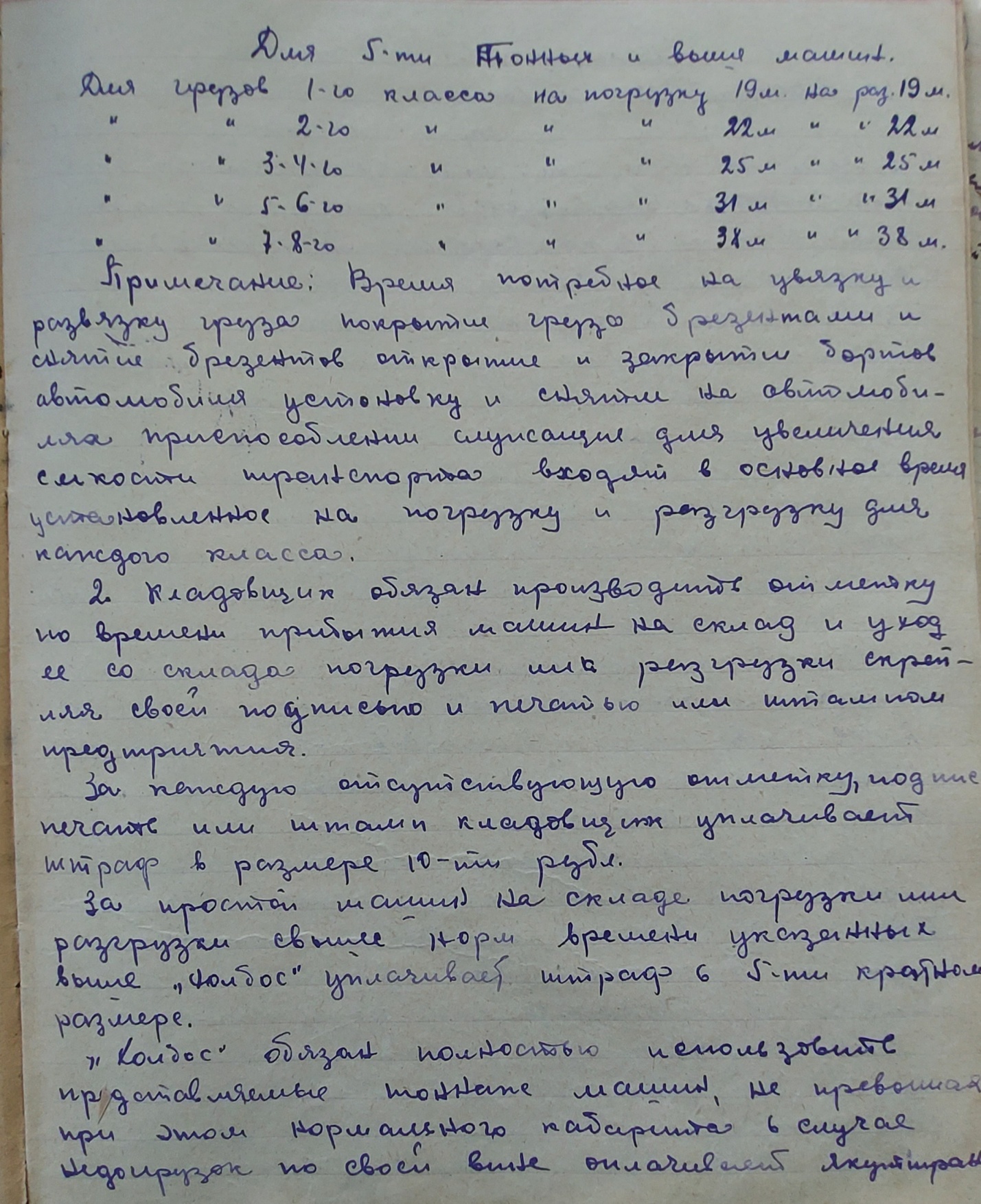 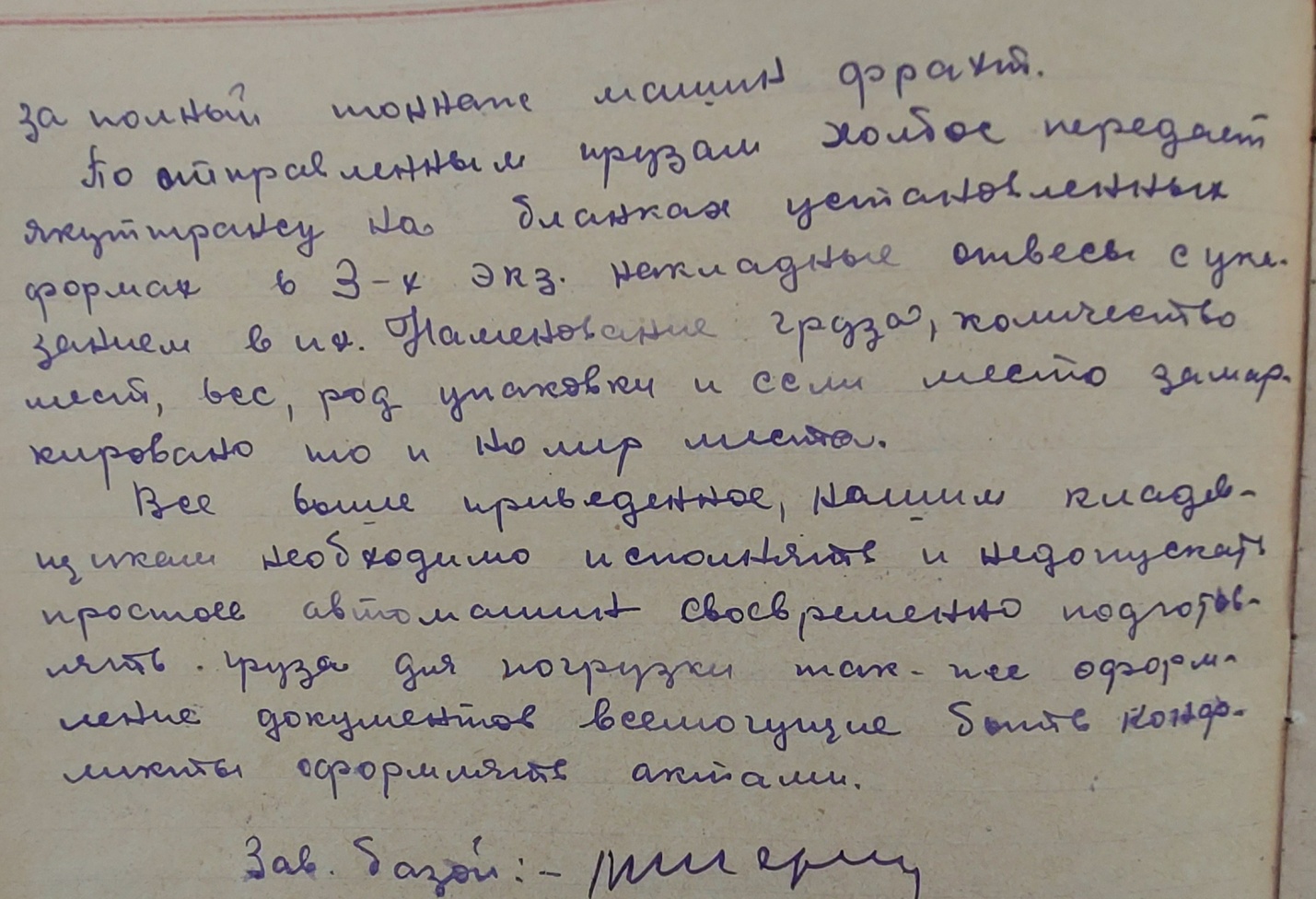 Жизнь в «Холбосе» бурлила ежедневной работой (погрузка, разгрузка, пересчёт, перевес, оформление сопровождающих документов и т.д.). 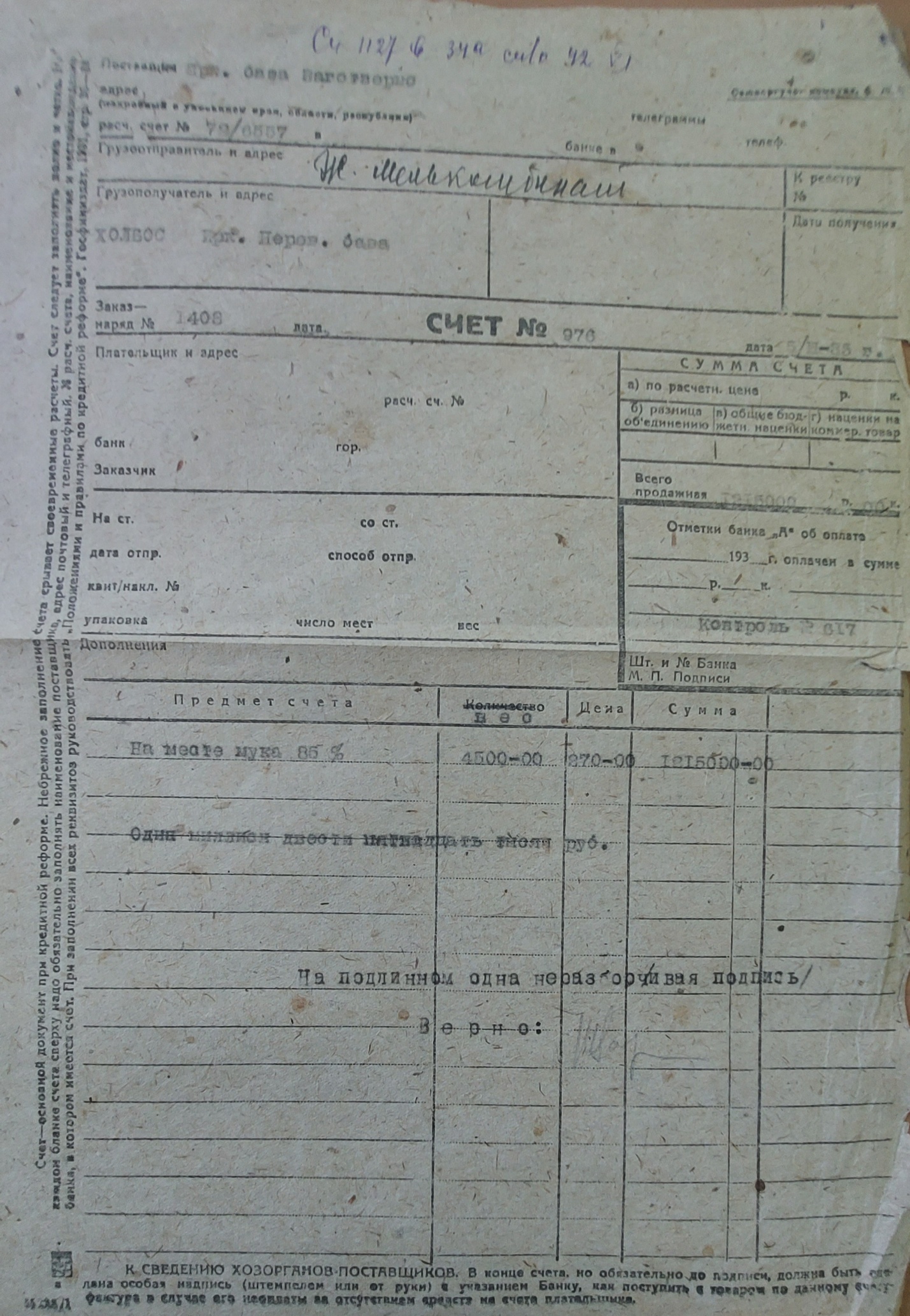 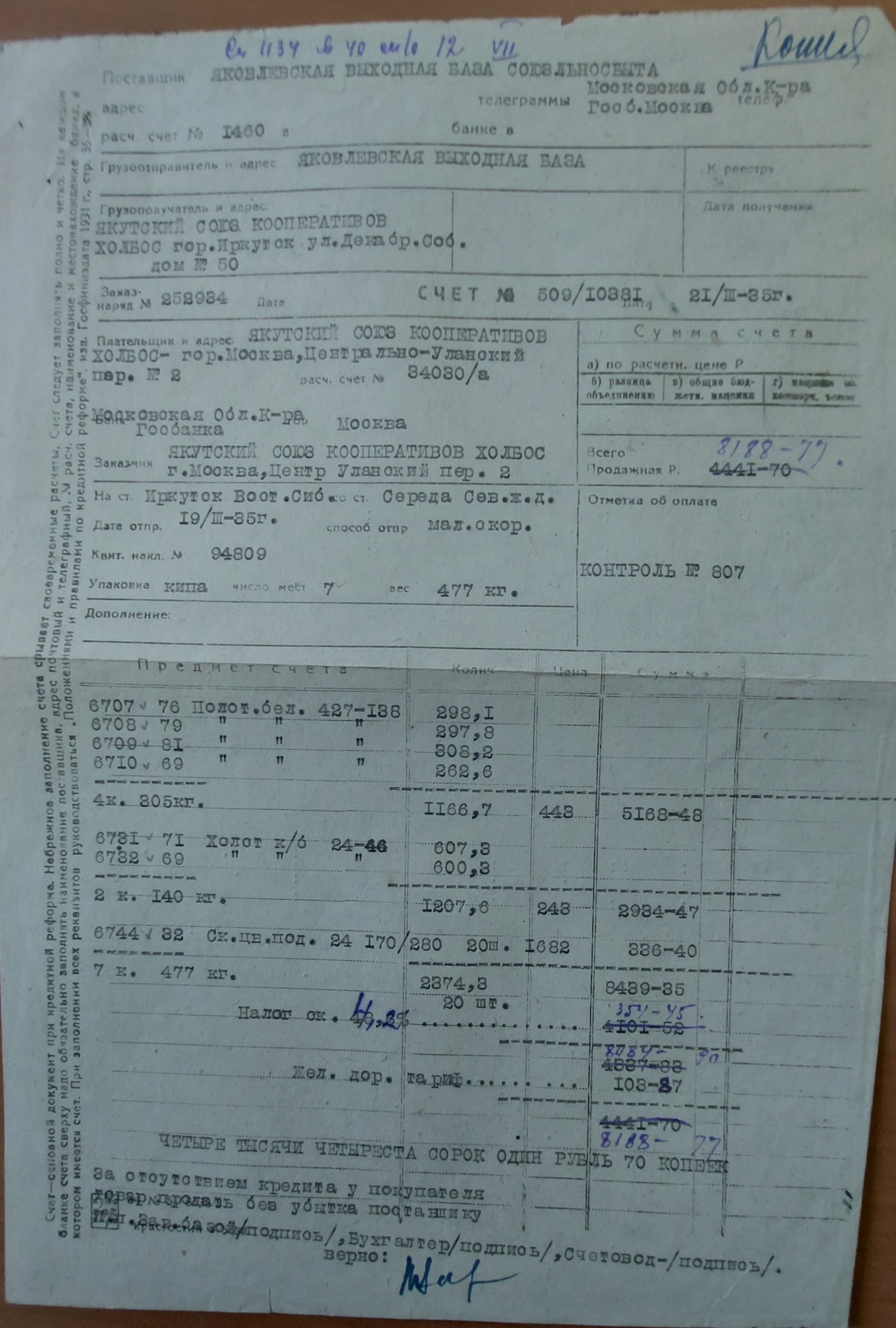 Для поднятия рабочего настроения и повышение работоспособности руководство не редко применяло поощрительные меры воздействия. Выписки из приказов:«…В честь празднования международного дня пролетарской солидарности - 1 мая за особо отличившуюся работу во время зимней перевалки грузов, и подготовке к навигации, исключительно сознательное и честное отношение к труду  премировать  и присвоить звание Стахановцев…, объявить благодарность и присвоить звание Ударника…»;Уполномоченному по карбасостроению устанавливалась прогрессивно-премиальная оплата за «… каждый качественно построенный и сданный под погрузку карбаз в обусловленные сроки в договорах - 50 руб. и за досрочно сданный карбаз хорошего качества - 100 руб. …» (так в тексте оригинала).Любое трудовое нарушение дисциплины расценивалось как преступление, и наказание было строгим и неумолимым. Кто не выдерживал, кто по состоянию здоровья уходил с базы, вступал в колхозы. Выписки из приказов: «Охранник базы … с ноля часов дежурил на посту по охране транзитных складов на пристани и во время дежурства  отвлекся от охраны зайдя в карбаз стенгут на воде на пристани, где обнаружил в моем личном присутствии спящим, т.е. положив винтовку под себя, одевшись шубой и спал лежа, где проспал с часу 30 мин. ночи до 3 час.20 минут. Также безответственное отношение к охране порученного объекта складов, далее терпимо быть не может, что считаю как нарушение трудовой дисциплины, а потому на основании Указа Президиума Верховного Совета СССР от 26.06.40, охранника привлечь к судебной ответственности. Материал направить в нарсуд для рассмотрения…Завбазой подпись»;«…охранник-сторож при складах на базе должен был выйти на дежурство и сменить  с поста сторожа … в 16 час. фактически вышел в 16.25, т-е опоздал на работу на 25 минут, что считать как прогул…»; «…Приговором народного суда Жигаловского р-на от 7 июня с/г. находившийся в командировке грузчик нашей базы …осужден по ст.162 УК к лишению свободы на один год, за хищение сахара о,6 кгр. во время погрузки… Данный приказ отпечатать и вывешать для сведения коллектива нашей базы …» (так в тексте оригинала).Случалось и такое:Выписки из приказов:«… Во время разгрузки автомашины, прибывшей 15/IV с/г  с Иркутска с вином, была обнаружена лопнувшая бутылка с вишнёвкой емкостью 0,5 л. без пробки, которая была из ящика изъята и поставлена в складе на пол, в последствии в процессе разгрузки следующей машины вышеупомянутая бутылка вишневки, кто-то распил, установить кто из бригады грузчиков именно распил не представилось возможным, бригадир виновного не указал, а потому на основании акта от 15/ за распитую бутылку вишневки кем то из бригады, удержать с бригадира трехкратную стоимость распитой бутылки и акт направить прокурору для расследования и привлечении виновного к ответственности…» (так в тексте оригинала).Работать приходилось с грузом разного предназначения, производства и характеристик и подразделялся он на классы с 1 по 8. Кроме разнообразия продуктовых товаров, огромное количество промышленных товаров. Это и оконное стекло, и посуда, и чернильные приборы, и смола. Чего только не происходило: и недостачи и пересортица. Причём разгружать нужно было аккуратно, не повредив товар и тару. При транспортировке огнеопасных грузов обязательным было следующее: Выписки из приказов:«… На карбазах, перевозивших огнеопасный груз должен быть песок, кочма, швабры и два особых  пожарных ведра, багры и др. …»; 	«…Штат рабочих и караульных на связке устанавливается караульных три человека до Якутска, рабочих-гребцов -12 человек, 4 человека до Жигалово, лоцманов 1 до Якутска, Качуг-Жигалово - 2 человека, зав.связкой - 1 чел. до Якутска»;«Связкой №6 в виду того, что на ней погружено исключительно спирт в бутылках, является огнеопасной, а поэтому разводить на карбазах костры, а равно курить категорически запрещается. Для варки пищи на команду  выдано на связку три лодки из коих на одной  следует устроить очаг и отставать позади карбазов варить пищу, на связке должен быть красный флаг, связка на пристанях должна всегда приставать в безопасном в противопожарном  отношении месте….».Противопожарные мероприятия в обязательном порядке необходимо было соблюдать и на объектах базы.Копия приказа: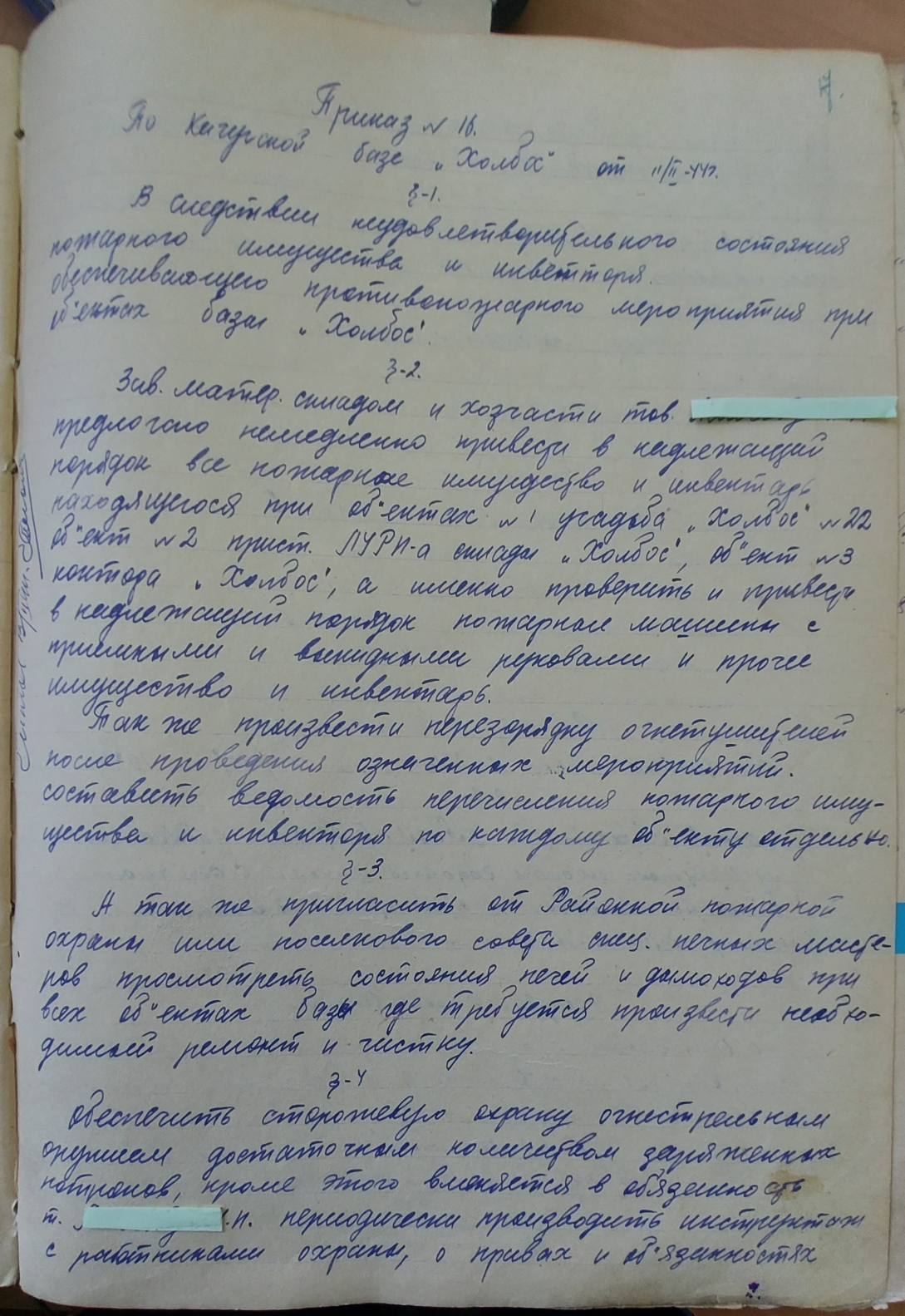 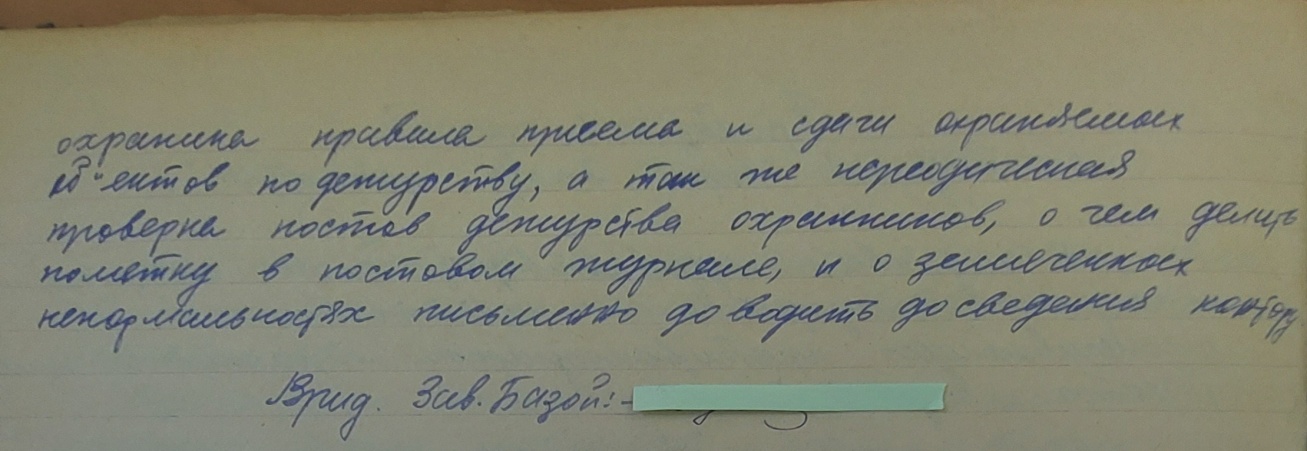 Кроме транспортировки грузов во время навигации, занимались в «Холбос» и заготовкой дров для отопления собственных объектов: Выписки из приказов: «…заготовку должны производить долготьем в 2-4 метра по расценке 2руб кубометр, норма выработки на 1 человека 6 кубометров в день, за превышение нормы буду выписывать дополнительно 200 гр. хлеба за каждый кубометр…»«… принимаются на работу на распиловку дров швырковых, оплата труда сдельная по 3 руб. за кубометр, … возлагается ответственность за соблюдение всех правил по порубке, а так же  сбор сучьев в кучи и сжигание таковых».	Для питания рабочих в собственной столовой, держали своё подсобное хозяйство, разводили овец, сажали овощи и картофель. Здесь же в военные годы  выпекала хлеб. Своя пекарня, только для работников и служащих базы. В голодные послевоенные годы огород с посаженной картошкой строго охранялся, при обнаружении хищения, подкопки  картофеля, к нарушителям принимались строгие меры.	Работники проживали в бараках или квартирах базы и имели обязательную прописку по домовой книге, иначе штраф и выселение.Для работы, с которой не мог справиться человек (разгрузке/погрузке тяжеловесных товаров, подвоза воды и т.д.), держали коней. В штате были конюхи. К лошадям было особое отношение и подход: Выписки из приказов: «За самовольный выезд, безчеловечную эксплоатацию лошади …» (так в тексте оригинала).Копия приказа: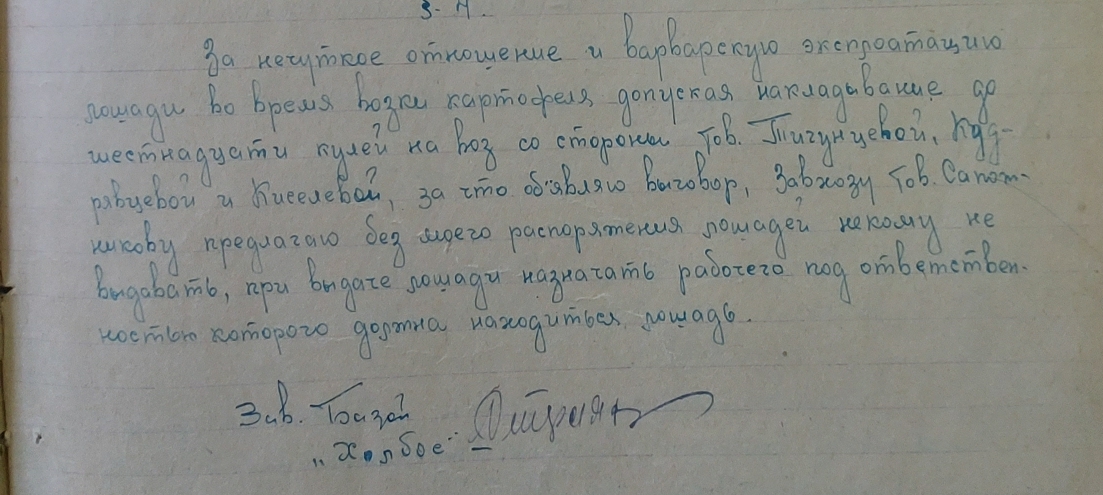 Кроме своей непосредственной работы, приходилось в период полевых работ (уборка хлеба, посевные работы) помогать колхозам и хозяйствам. Так работники, приказом заведующего, объединялись в мобилизационные группы и направлялись на работу в колхозы, пункты заготзерна района: «Путь Ленина», «Содохойбетскую сельхоз артель», «18-ый Партсъезд», «Новая жизнь» М-Манзурского с/совета, «им. Крупской» Чернорудского с/совета  Бурлай, «Красное Знамя», «Новая жизнь» д. Малая Манзурка, «Красный Басай», «Красный самолет» и др.В период военных действий (1941-1945 годы) база продолжала свою ежедневную кропотливую работу. Всё чаще мужчин освобождали от должностей и призывали на военные сборы, в связи с чем, их должности постепенно занимали женщины (сторожа-охранники на складах, рабочие, косцы, на сплавных работах  и т.д.). Строго исполнялись все нормативные документы свыше:« … В развитие постановления СНК СССР, постановления исполкома Райсовета и бюро Качугского райкома - Приказ от 1.08.1941 г. в августе 1941 г. при Качугской базе Холбос и ее объектам создается группа ПВХО, состоящее из следующих звеньев: а) звено ВНОС (воздушного наблюдения, оповещения и связи), состоящее из командира и четверых бойцов; б) звено по охране общественного порядка; в) хим.звено; противопожарное звено, санитарное звено; для оперативного руководства создается штаб…».В сентябре 1941 г. делопроизводителю поручено составление списков рабочих и служащих базы на получение из Райбюро стандартных справок и продовольственных карточек (хлебных, жировых), пром.товарных карточек, которые впоследствии выдавались сотрудникам под роспись. Делопроизводитель же нёс полную ответственность за сохранность продкарточек, ведение товарной картотеки. Рабочим и служащим, не пользующимися обедами в столовой по заборным книжкам на промышленные и продуктовые карточки выдавался сухой паёк на месяц.  С мая 1942 г. установлена выдача продуктов по талонам, талоны номерные, начиная от №1 до №65: А продукты были разнообразные и норма выдачи на талон в месяц была для работников, служащих, иждивенцев и детей следующая: крупа (рис, перловая, сечка, овсяная, манная) -1,2 кг., 0,8 кг., 0,3-0,250, 0,4 гр. соответственно;масло сливочное - 0,4 гр., 0,3 гр.,0,1 гр.;масло топлёное -   0,450 гр.,0,3 гр.;масло растительное - 0,4 гр., 0,3 гр.;вино  на талон 0,5 л., спирт 0,250 гр. на работникаперец горошком - 1 коробкугорчица  - пачкалавровый лист - 1 пачка Уксусную эссенцию по талону №1  сахарной карточки;кисель (клюквенный) - 3 коробки на работника, служащего - 2 коробки;чай по 125 гр. на карточку;сахар по 200 гр.,  взамен сахара выдавали конфеты или печенье;соль  по 0,400-1 кг.;мясо или рыба (свежая, слабосоленая. солёная) - 1,8 кг.,  - 1,2 кг. служащимвермишель - 1,8 кг., - 1,2 кг., - 0,250 гр.;консервы мясные взамен мяса, рыбы  за 1 кг - 0,6 гр., консервов мясных, детям -02,гр., иждивенцам - 0,250 гр.хлеб печёный по 500 гр. рабочим, служащим - 400 гр., иждивенцам по 100 гр., либо мукой в расчёте 60% по установленным нормам Райторготдела от нормы печеного хлеба« …за не имением рыбы или мяса заменить крупой или вермишелью, яичным порошком (0,450 - 0,300 - 0,110), сгущенным молоком  (-2б; -1б)…»;спички по 3 кор., мыло хозяйственное по 0,4 гр., табак листовой - 200 гр.,А также махорка, трикотаж, телогрейки, обувь, фарфоровая и стеклянная посуда и многое другое:Копия приказа: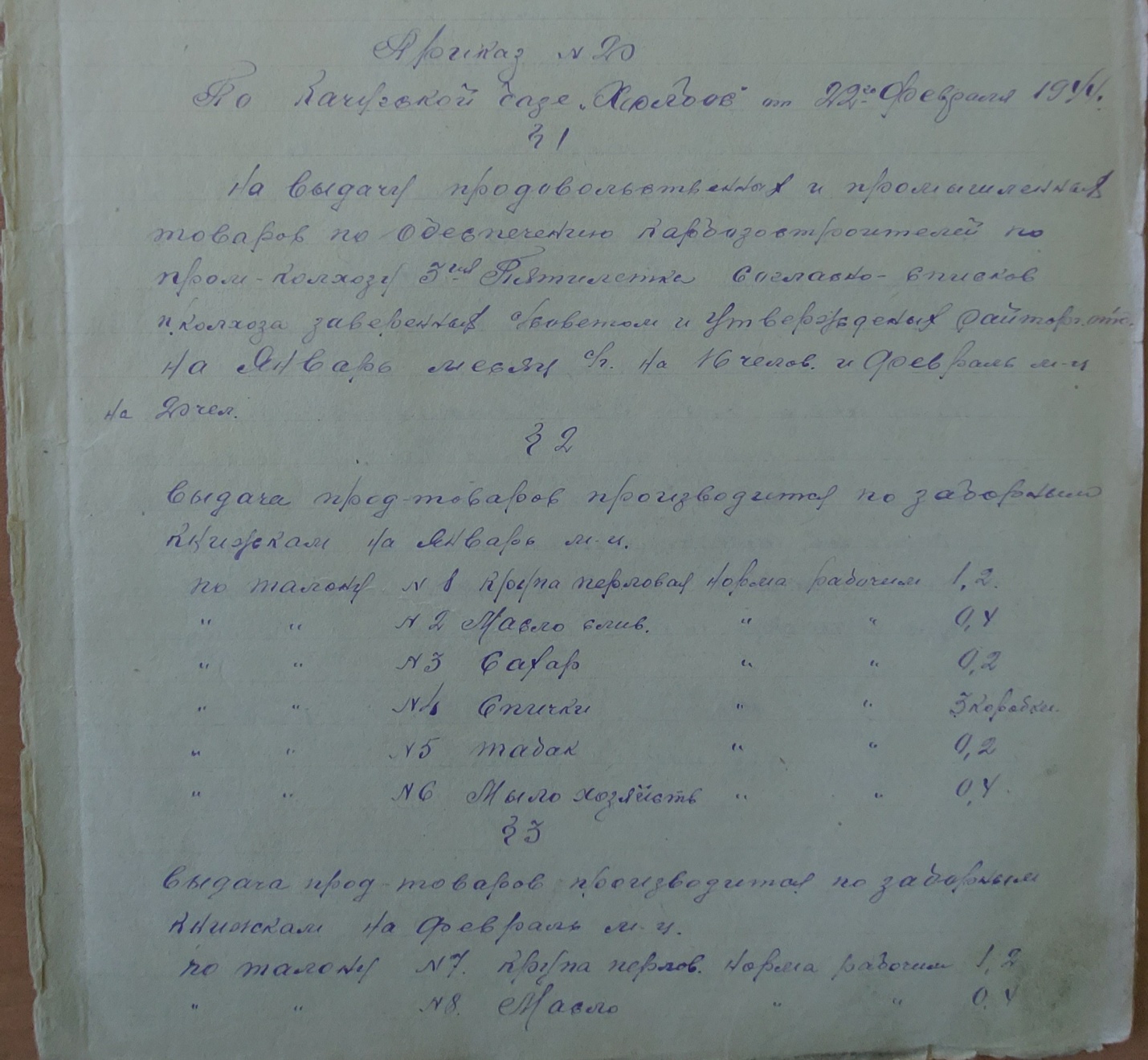 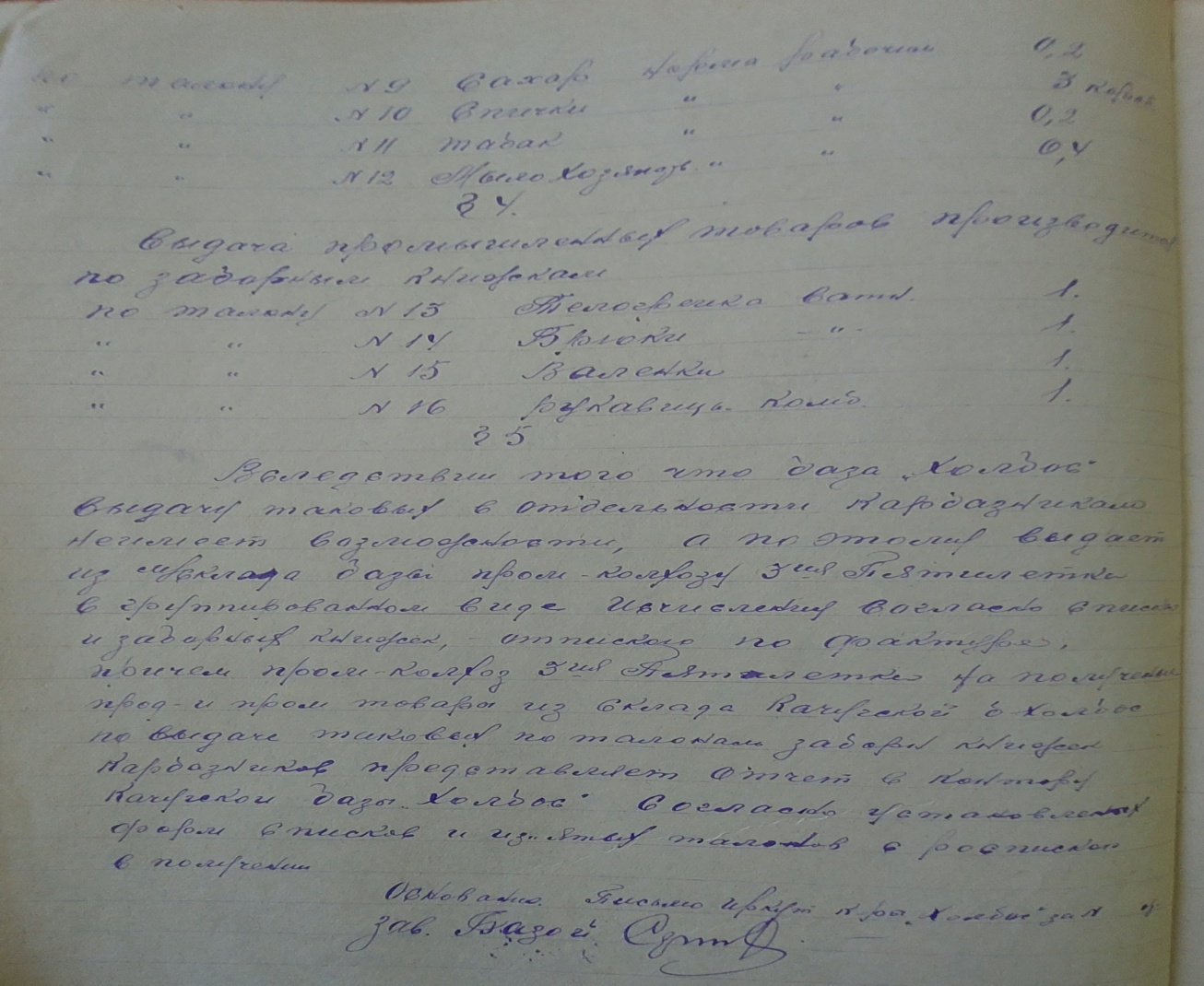 В августе 1946 г. начинается выпечка коммерческого хлеба из ржаной муки и продается только «контингенту «Холбос» по 10 руб. за килограмм.В ноябре 1946 г. ужесточились меры по отпуску из централизованных фондов  продовольственных товаров по талонам для усиления дополнительного питания (УДП).После отмены карточной системы (1947г.) в здании конторы открыли ларёк. Товар для него снимали с базы.На основании постановления Правления «Холбос» от 8 сентября 1952 г. №725 началась ликвидация Качугской базы «Холбос». Постепенно увольнялись работники и служащие. Выписка из приказа:« …предлагаю все основные средства остатки имущества инвентаря передать Качугскому Райпотребсоюзу…»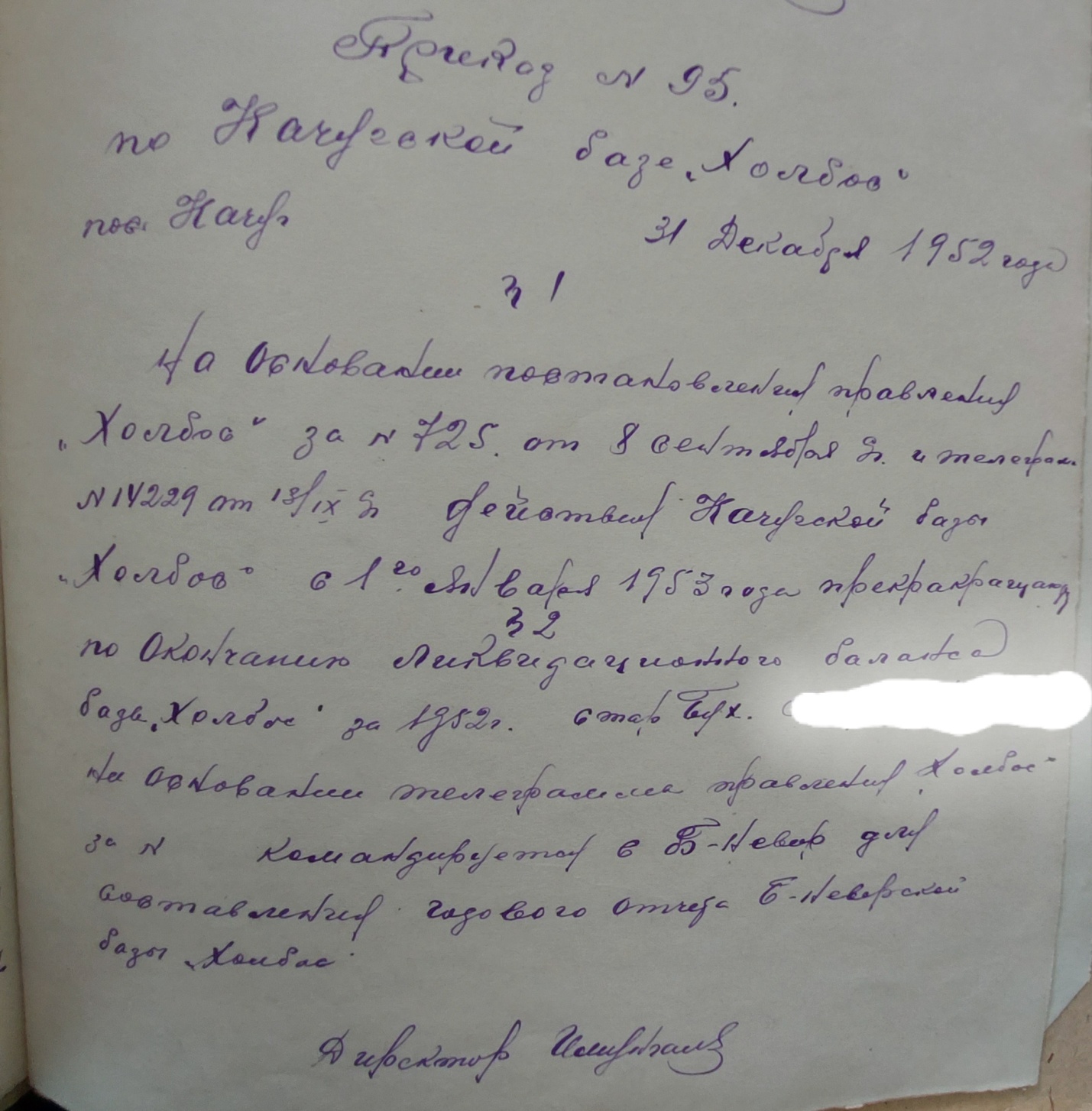 Основание: фонд Р-43 опись 1л дело 1,2,3,4,6.